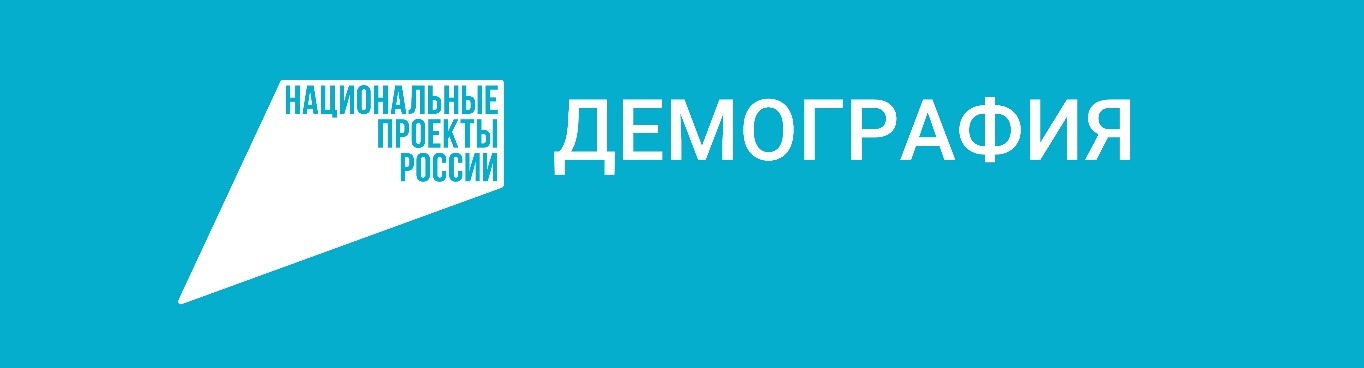 Единовременное пособие при рождении в семье одновременно двух и более детейПредоставляется  одному из родителей (лицу, его заменяющему) при рождении одновременно двух и более детей.Куда обращатьсяпо месту работы (службы) одного из родителей (лица, их заменяющего);в орган социальной защиты населения по месту жительства в случае, если оба родителя (лица, их заменяющие) не работают (не служат) либо обучаются по очной форме обучения в образовательных учреждениях профессионального образованияРазмеры пособий, компенсацийРазмер пособия с 01.01.2022  – 60374,38 руб. + районный коэффициент на каждого ребенка.